Θ Ε Μ Α : «Πρόσκληση Εκδήλωσης ενδιαφέροντος  για κατάθεση προσφοράς της πενταήμερης                         εκπαιδευτικής εκδρομής της Γ΄Λυκείου του 5ου Γυμνάσιου Ωραιοκάστρου (Λ.Τ) στη Βουδαπέστη-Βιέννη>>.  ΣΧΕΤ.: ΥΠΠΕΘ ΥΑ 33120/ΓΔ4/28-02-2017 (ΦΕΚ 681/τ. Β’/06-03-201Σύμφωνα με τη νομοθεσία  καλούνται τα ενδιαφερόμενα ταξιδιωτικά γραφεία να υποβάλουν προσφορές για την πενταήμερη εκπαιδευτική εκδρομή – μετακίνηση των μαθητών της Γ’ τάξης Λυκείου στο εξωτερικό. Δικαίωμα συμμετοχής στον διαγωνισμό έχουν μόνο τα ταξιδιωτικά πρακτορεία που διαθέτουν άδεια λειτουργίας από τον ΕΟΤ, σύμφωνα με την ισχύουσα νομοθεσία.Στοιχεία εκδρομής:Προορισμός:1)ΒΟΥΔΑΠΕΣΤΗ-ΒΙΕΝΝΗ (2 διανυκτερεύσεις στη Βουδαπέστη 2 διανυκτερεύσεις στη Βιέννη)                       2)Διάρκεια: 5 ημέρες (4 διανυκτερεύσεις).  Από 18 Μαρτίου έως 22 Μαρτίου  2019      3)Προβλεπόμενος αριθμός συμμετεχόντων: ±24 μαθητές, 3 συνοδοί  καθηγητές.                           4)Δίκλινα-τρίκλινα-μονόκλινα(καθηγητές)   .      5)Μεταφορικό μέσο: Μετάβαση αεροπορικώς από Θεσσαλονίκη και επιστροφή αεροπορικώς στη Θεσσαλονίκη.      6)Κατηγορία Ξενοδοχείου:  τεσσάρων αστέρων       7)Διατροφή: ΠρωινόΑπαραίτητοι όροι:Ασφάλιση αστικής ευθύνης – επαγγελματικής ευθύνης - ευθύνης διοργανωτή.Ασφάλεια ιατροφαρμακευτικής και νοσοκομειακής περίθαλψης σε περίπτωση ασθένειας ή ατυχήματος όλων των συμμετεχόντων στην εκδρομή μαθητών / μαθητριών και συνοδών καθηγητών.Προσκόμιση αποδεικτικών εγγράφων για τις ανωτέρω περιγραφόμενες παροχές (αντίγραφο ασφαλιστηρίου συμβολαίου επαγγελματικής ευθύνης του Τουριστικού Πρακτορείου στο οποίο φαίνεται και ο αριθμός του συμβολαίου, ασφαλιστήριο συμβόλαιο ιατρικής και νοσοκομειακής περίθαλψης) .Το πλήρες πρόγραμμα και οι αναλυτικοί όροι της εκδρομής θα συμπεριληφθούν στο ιδιωτικό συμφωνητικό που θα υπογράφει με  το Τουριστικό Πρακτορείο που θα επιλέγει.     Συνοδός εκπρόσωπος του πρακτορείου καθ’όλη τη διάρκεια της εκδρομής. Ξεναγός όπου χρειαστεί.Δωρεάν συμμετοχή των συνοδών καθηγητών.Οι οικονομικές προσφορές θα πρέπει:Να προσφέρουν τιμή ανά μαθητή καθώς και συνολική τιμή της εκδρομής (να περιλαμβάνονται όλοι οι απαιτούμενοι κατά περίπτωση φόροι καθώς και ο ΦΠΑ).Έκδοση αποδείξεων για κάθε μαθητή.Να κατατεθούν σε κλειστούς φακέλους στο γραφείο της Διεύθυνσης του 5ου Γυμνασίου Ωραιοκάστρου (Λ.Τ) εργάσιμες ημέρες και ώρες.Να συνοδεύονται από υπεύθυνη δήλωση ότι το πρακτορείο διαθέτει ειδικό σήμα λειτουργίας σε ισχύ.Το πλήρες πρόγραμμα και οι αναλυτικοί όροι της εκδρομής θα συμπεριληφθούν στο Ιδιωτικό Συμφωνητικό που θα υπογραφεί με το Ταξιδιωτικό γραφείο που θα επιλεγεί. 						Υπεύθυνη δήλωση ότι το τουριστικό γραφείο αποδέχεται ποινική ρήτρα σε περίπτωση αθέτησης των όρων του συμβολαίου από πλευράς του (εγγυητική επιστολή με ποσό το οποίο θα καθορίσει το σχολείο).Ως εγγύηση θα κρατηθεί το 1/5 των χρημάτων του συνολικού ποσού ,το οποίο θα αποδοθεί στο πρακτορείο μετά το πέρας της εκδρομής.Παρακαλούμε τα ενδιαφερόμενα πρακτορεία να υποβάλλουν τις προσφορές τους έως την Τετάρτη 14 Νοεμβρίου  2018 και ώρα 12:00 το μεσημέρι, σε κλειστό φάκελο στον Διευθυντή του σχολείου.                                                                                             Η Διευθύντρια                                                                                             Ελένη ΤσιρογιάννηΕΛΛΗΝΙΚΗ ΔΗΜΟΚΡΑΤΙΑΥΠΟΥΡΓΕΙΟ ΠΑΙΔΕΙΑΣ, ΕΡΕΥΝΑΣ ΚΑΙ ΘΡΗΣΚΕΥΜΑΤΩΝΠΕΡΙΦΕΡΕΙΑΚΗ Δ/ΝΣΗ Α/ΘΜΙΑΣ & Β/ΘΜΙΑΣ ΕΚΠ/ΣΗΣ ΚΕΝΤΡΙΚΗΣ ΜΑΚΕΔΟΝΙΑΣΔ/ΝΣΗ Δ/ΘΜΙΑΣ ΕΚΠ/ΣΗΣ ΔΥΤΙΚΗΣ ΘΕΣ/ΝΙΚΗΣ5ο ΓΥΜΝΑΣΙΟ ΩΡΑΙΟΚΑΣΤΡΟΥ (Λ.Τ)Ταχ.Δ/νση	: 16ο χλμ Λητής - Μελισσοχωρίου                       Συγκρότημα Σκάρα,		  57018 Μελισσοχώρι                       Δήμος ΩραιοκάστρουΤηλ. / FAX	: 23940-33371e-mail	: mail@5gym-oraiok.thess.sch.gr Ιστοσελίδα	: http://5gym-oraiok.thess.sch.grΠληροφορίες: Τσιρογιάννη ΕλένηΜελισσοχώρι 1/11/2018 Αρ. πρωτ.:504                          Προς: Δ/ΝΣΗ Δ/ΘΜΙΑΣ ΕΚΠ/ΣΗΣ                                         ΔΥΤΙΚΗΣ ΘΕΣΣΑΛΟΝΙΚΗΣ                                        (για ανάρτηση στην ιστοσελίδα)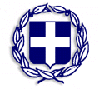 